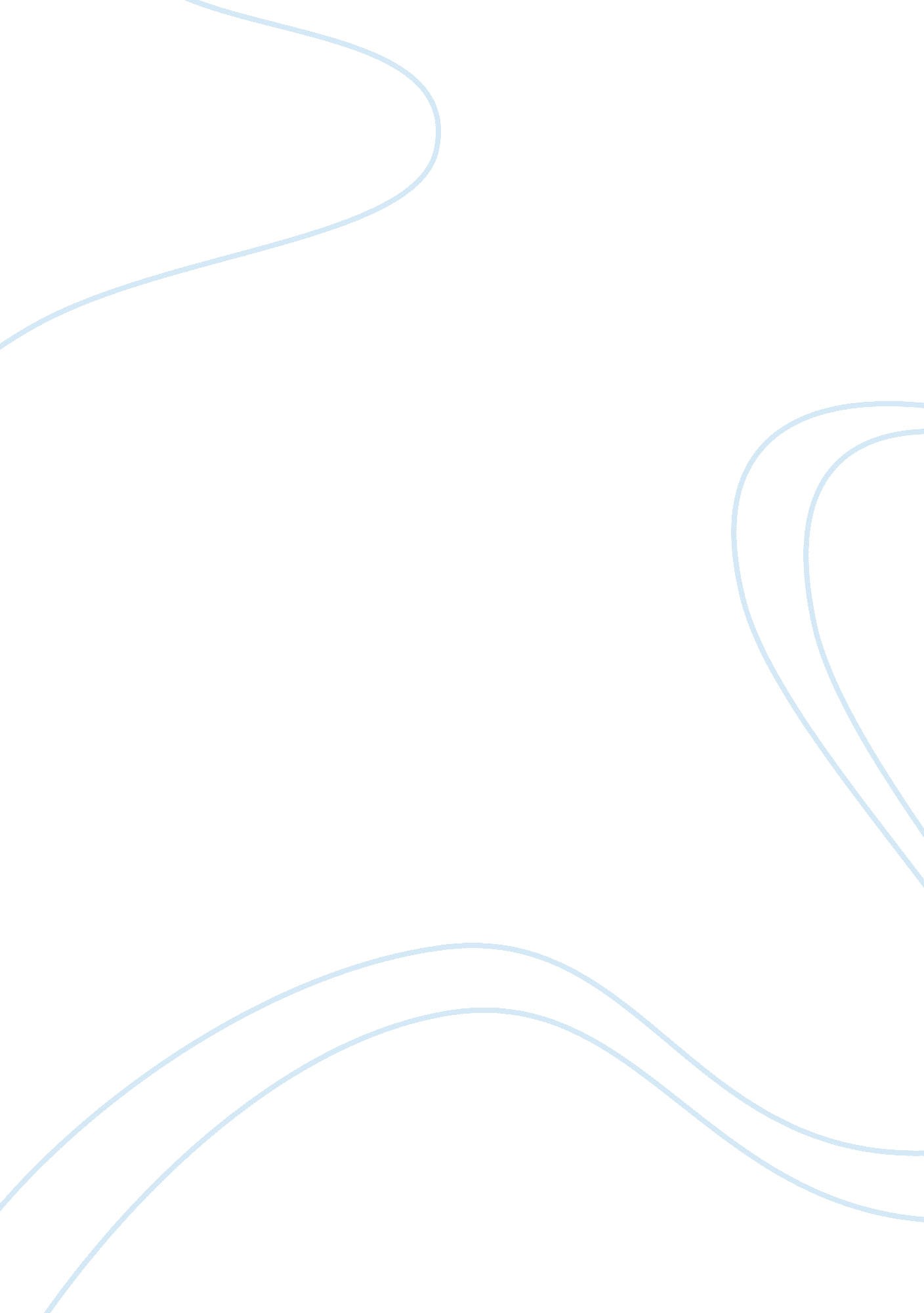 Effects of mass media assignmentArt & Culture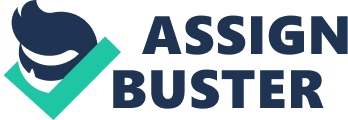 The 20th century brought about the radio which exploded in popularity because it was less expensive than telephones. In the sass Americans were the first to play electric phonographs, use electric vacuum cleaners and listen to commercial radio broadcasts. The television would be the next big thing to hit American households. By the end of the sass Americans were watching color films with full sound. Cable television became available in the sass and sass. The late sass brought digital video recorders. Another major development in the evolution f mass media was the computer, wireless communication and the Internet. These have all had lasting and significant effect on American culture. The Internet Is a major means of communication. It Is fast and can reach millions of people wealth seconds. All of these evolving media technologies have changed the way we relate socially, economically, and politically. Through all these advancements in technology we can reach billions of people with Just the touch of a button bringing the definition of mass media to a whole new level. Lull, J. (2012) Exploring media and culture (1st. Deed. Irving, NY: Flat World Knowledge, Inc. How did each development influence American culture? Culture generally refers to the shared values, attitudes, beliefs, and practices that characterize a social group, organization, or Institution. A useful aspect of media Is the ability to act as a public forum for the discussion of Important issues. People can voice their pollens In newspapers and other periodicals. Letters to the editor allow readers to respond to journalists or to voice their opinions on the issues of the day. The internet also allows everyone who can get online the ability to express their pinions through blobbing or podiatrist. When the radio was introduced it had the ability to allow huge numbers of people to listen to the same event as the same time. It was a boom for advertisers, who now had access to a large and captive audience. The television caused the gross national product to double in the sass and again in the sass. The American home became firmly ensconced as a consumer unit, which contributed to the nation’s thriving consumer-based economy. Both England and Japan saw a boom In sales before important royal weddings in the sass. Electricity altered the way people thought about time because work and play were no longer dependent on the dally rhythms of sunrise and sunset. Wireless communication collapsed distance. The Internet revolutionized the way we store and retrieve information. The computer would give immediate access to all the information and social relationships. The implementation of new technologies does not mean old ones vanish it Just means that they got better. 